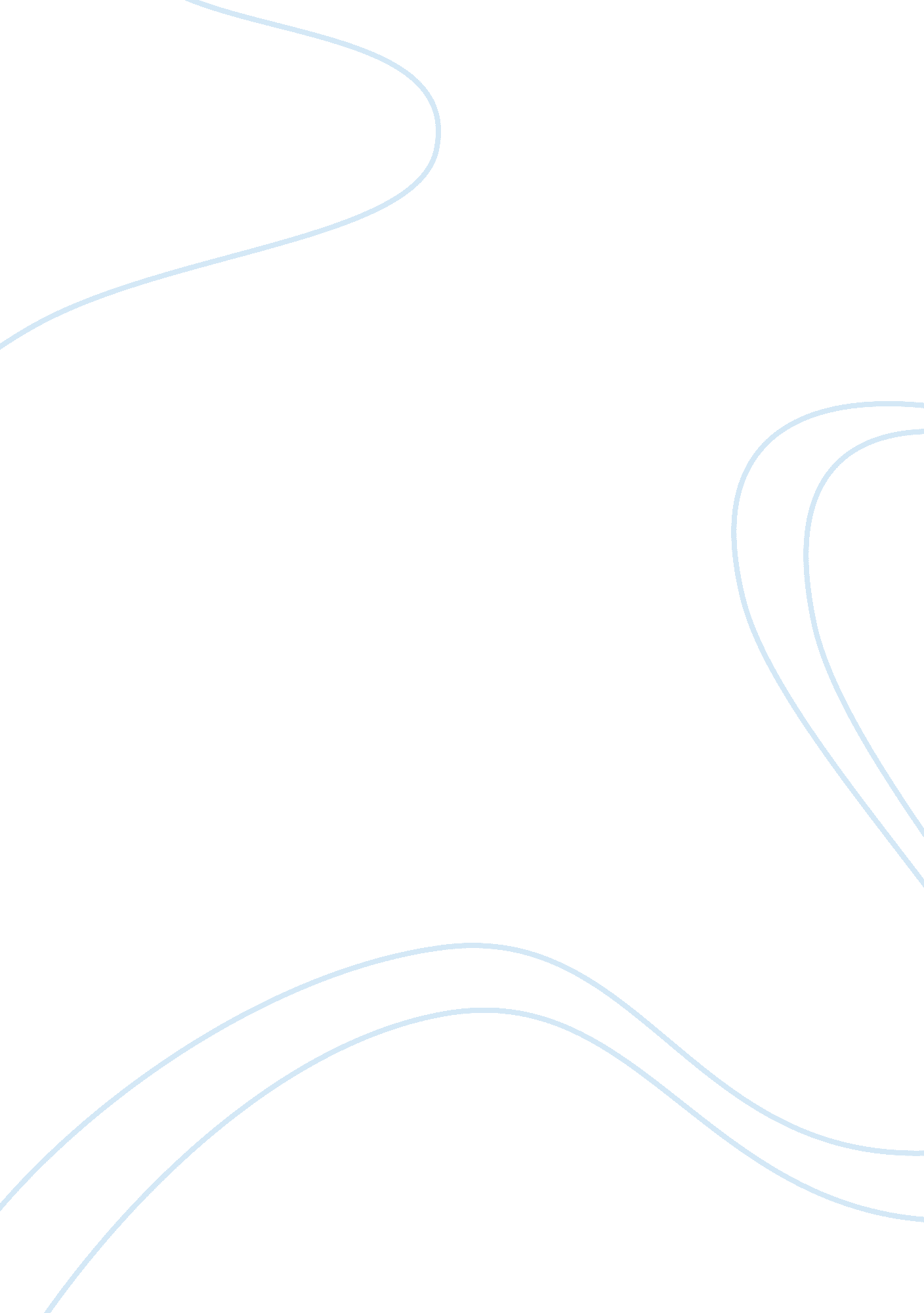 Summer jobs were essay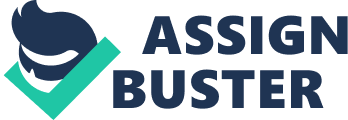 The fast pace of life has brought onto us the pressure of making ends meet. There was a time when summer jobs were attractive options for a high school student to increase our financial capability. At present, summer jobs and part time jobs are significant means to answer the needs of a teenager and yes, of course our wants as well. J. Boshoven, a councillor of continuing education in the Community High School of Michigan stated in one of the article at CollegeBoard, that “ college costs are high, and young adults also want the amenities that extra money brings. ” Like most of the things in life there are two sides of a coin. If I opted in having a part time job, it would mean sleep and rest deprivation which is truly an important factor in a person’s health. This may cause me to have a hard time concentrating on my professors’ lectures because I’d rather go home and sleep or just let my thoughts float away along with the clouds. Moreover, my posse, whom I would usually hang out to window shop, eat and let time just fly by would be practically nonexistent. As a working student I wouldn’t choose to slack of time because it would either be dedicated to my job, doing my homework or taking the time to rest for the next battle ahead. Let us not forget the weekends, these are the days in a week that most teenagers look forward to. It’s the chance for us to go to the movies and have an excuse to stay up late at night but then again having a part time job would also mean working during the weekends and even holidays. Therefore, having a part time job would mean depriving a student of the very few highlights of being a teenager and the chance of being able to discover and rediscover the joys and sorrows of growing up. It was cited as well at CollegeBoard that there is a “ possibility of a negative impact on academic performance, working long hours also can take away from opportunities to build friendship and explore interests that can enhance a teenager’s intellectual and emotional development. ” On the other hand, all is not lost for there are significant traits that can be gained as well from working part time as a student. I will learn to deal with different kinds of people with different kinds of cultures and behaviour. Moreover, since I would be serving practically two masters at a time I would eventually learn to use time as my alliance. Time management would be the key in accomplishing my tasks at hand. Prioritizing ones school work and meeting the deadlines would be done in an organized and orderly manner or the whole task for that particular day would fall into an abyss of chaos. Now that I have learned the meaning of being responsible, maturity would come along as easily. I would learn to adjust my foresight as I tackle on each day’s problems of decision making. I would come to a realization that money doesn’t grow on trees. When I look at my wallet I will see hard-earned money inside, I would actually take a lot of rethinking before spending it. The CollegeBoard also cited the benefits of having a part time job can do to a student. Aside from the financial support they get from their job being independent can be derived from the training and experience they get from working. Their “ studies show that students who work are more confident and possess better time management skills. The Daily (May 2003) stated that “ students who maintain a balance between their studies and the workload from their part time job had the lowest risk of dropping out of school. These students had the advantage of a paying job–some money, some autonomy, and some skill and development–and still obtained a high school diploma. They also made a survey on working students that those who took in “ 30 hours of work in a week were 2. 4 times more likely to flunk high school than students with moderate work schedules (between 1 and 20 hours). Students who did not work at all were 1. 5 times more likely to drop out than moderate workers. ” It really does depend on the student per se, on the capacity of demands he or she could take. Experience is still the best teacher. There are things that can be learned inside the school but the real challenge is outside. However, I don’t think that a part time job is something that an individual should consider as a lifetime career. The few measly dollars a student will earn will never suffice in building ones future. It will not be enough for a solid foundation to build ones life on. Obtaining a degree, the efforts and determination of a student should go hand in hand in order to give these students a better chance of competing in this rat race for a steadfast career in life. This is a simple but a strong assurance that the human race relies on, that one would be included among the fittest who will survive. Works Cited: 1. CollegeBoard. Balancing High School and Part Time Work. http://collegboard. com/prof/counselors/plan/11. html 2. The Daily. May 2003. http://www. statcam. ca/Daily/English/030526/d030526a. htm 